ПОЛОЖЕНИЕ  о проведении  недели истории в МКОУ «Колыбельская СОШ» Лискинского района Воронежской областиI. Общие положения1.1. Предметные недели проводятся ежегодно с целью повышения профессиональной компетентности учителей в рамках плана методической и научно-методической работы, а также для развития познавательной и творческой активности обучающихся.1.2. Задачи предметной недели:- совершенствование профессионального мастерства педагогов через подготовку, организацию и проведение открытых уроков и внеклассных мероприятий;
- вовлечение обучающихся в самостоятельную творческую деятельность, повышение их интереса к изучаемым учебным дисциплинам;- выявление обучающихся, которые обладают творческими способностями, стремятся к углубленному изучению определенной учебной дисциплины или образовательной области.II. Организация и порядок проведения предметной недели2.1. Предметная неделя истории проводится в соответствии с графиком, принятом на педагогическом совете школы и утвержденном директором школы.2.2. План подготовки и проведения предметной недели утверждается директором школы не позже, чем за две недели до начала ее проведения.
2.3. Организатором предметной недели является учитель истории. 2.4. Участниками предметной недели являются:- все учителя, преподающие предмет, учителя предметов гуманитарного цикла; классные руководители;- ученики школы, изучающие предмет или образовательную область, по которым проводится предметная неделя.2.5. В рамках предметной недели проводятся следующие мероприятия:- конкурсы на знание основной тематики недели и предмета  в целом по трём возрастным категориям: младшей (1-4 кл.), средней (5-8 кл.) и старшей (9-11 кл.);- нетрадиционные уроки по предмету;- просмотр кинофильмов по тематике предмета;- экскурсионные мероприятия в музей школы ;- общешкольный вечер с использованием информационных технологий.2.6. Проведение предметной недели должно сопровождаться разнообразной наглядной информацией, которая располагается в различных помещениях школы.
2.7. Итоги конкурсов на знание предмета подводятся в последний день предметной недели.2.8. Оглашение итогов предметной недели и награждение победителей проводится на общешкольной линейке.2.9. По окончании предметной недели на заседании методического объединения и педагогического совета проводится анализ мероприятий, организованных в ходе недели.2.10. По итогам предметной недели заместителю директора школы по учебной  работе, который курирует ее проведение, сдаются следующие документы:
- план предметной недели;- тексты заданий для проведения предметных олимпиад и протоколы с их результатами;- планы или сценарии открытых мероприятий;- анализ итогов предметной недели.План проведения недели историиДиректор школы:____________/Нечкина О.И./                                                                                                  ПОЛОЖЕНИЕо проведении школьного конкурса  «Лучший кроссворд по истории »  Конкурс на «Лучший кроссворд по истории»  (далее - Конкурс) проводится в МКОУ «Колыбельская средняя общеобразовательная школа»  в рамках недели истории.1. Цель Конкурса: приобретение и актуализация знаний в области истории России и мира учащимися школы (древний мир, средневековье и новое время в истории мира и России)            2. Задачи: 1) повышение познавательной активности учащихся в области истории России и мира;                       2) содействие развитию и реализации творческого потенциала учащихся.УСЛОВИЯ КОНКУРСАУчастники Конкурса: учащиеся  7-8 класса МКОУ «Колыбельская средняя общеобразовательная школа». Учащиеся  имеют право принимать участие как индивидуально, так и в составе творческого коллектива (не более 3 человек).Сроки проведения Конкурса: c 14 января 2013 года по 16 января 2013 года.Требования, предъявляемые к конкурсным работам:индивидуальность или коллективность (не более 3 человек) разработки кроссворда;на конкурс может быть представлено не более двух работ от автора или коллектива авторов;самостоятельность разработки кроссворда;объем работы составляет не менее 10 слов;слова-ответы, в том числе имена собственные, содержащиеся в кроссворде, должны быть в единственном числе и именительном падеже;ответы оформляются на следующем после кроссворда листе;все слова (термины, понятия), содержащиеся в кроссворде, должны соответствовать   тематике;В обязательном порядке указываются:– ФИО (полностью) автора/авторов, класс Критерии оценивания кроссвордовсоответствие указанным требованиям;правильность, точность, однозначность формулировок вопросов и ответов;оригинальность оформления.Порядок определения победителей и подведения итогов Конкурса1.  Для определения лучших работ формируется Конкурсная комиссия (жюри). 3.  Итоги Конкурса подводятся не позднее 19 января  2013 года.4. Победители Конкурса награждаются грамотами за 1, 2 и 3 место.                                                                                                 ПОЛОЖЕНИЕо проведении школьного конкурса  электронных презентаций по истории России и мираКонкурс электронных презентаций по истории России и мира  (далее - Конкурс) проводится в МКОУ «Колыбельская средняя общеобразовательная школа»  в рамках недели истории.1. Цель Конкурса:   привитие  интереса и стремления к знаниям об истории и культуре России и мира; гражданско-патриотическое воспитание подрастающего поколения.2. Задачи: повышение познавательной активности учащихся в области истории России и мира;содействие развитию и реализации творческого потенциала учащихся;формирование развивающей среды, создающей предпосылки к использованию современных информационных технологий.УСЛОВИЯ КОНКУРСАУчастники Конкурса: учащиеся  9-11  класса МКОУ «Колыбельская средняя общеобразовательная школа». Сроки проведения Конкурса: c 14 января 2013 года по 16 января 2013 года.Возможны следующие формы участия в конкурсе:- индивидуальная;- групповая (не более 3-х человек);- семейная;Требования, предъявляемые к конкурсным работам:на конкурс может быть представлена одна работа от автора или коллектива авторов;самостоятельность разработки презентации;презентации создаются в формате Microsoft Power Point;в презентации должна быть текстовая часть, которая комментирует визуальный ряд;наличие первого слайда с названием презентации;количество слайдов с основным материалом не менее 10;наличие слайда с информацией об авторе;В обязательном порядке указываются:– ФИО (полностью) автора/авторов;- класс;- место и год создания Критерии оценивания кроссвордовсоответствие указанным требованиям;соответствие содержания материала заявленной теме;оригинальность оформления.Порядок определения победителей и подведения итогов Конкурса1.  Для определения лучших работ формируется Конкурсная комиссия (жюри). 3.  Итоги Конкурса подводятся не позднее 19 января 2013 года.4.  Победители Конкурса награждаются грамотами за 1, 2 и 3 место.9. Примерные темы для презентаций:Памятные даты в истории России XX в, памятные даты в истории родного села, династия Романовых в истории России, «Исторические портреты мировой и российской истории»                                                                                                                         ПОЛОЖЕНИЕО КОНКУРСЕ ДЕТСКОГО РИСУНКА «МЫ РИСУЕМ ИСТОРИЮ»1. ОБЩИЕ ПОЛОЖЕНИЯ 1.1. Конкурс детского рисунка «Мы рисуем историю» (далее – Конкурс)  пройдет с 16января 2013 года по 19 января  2013 года. 1.2. Цель Конкурса: привитие  интереса и стремления к знаниям об истории и культуре исторической Родины; гражданско-патриотическое воспитание подрастающего поколения.1.3.   Задачи: - воспитание уважения к истории нашей Родины;- развитие творческих способностей и познавательной активности детей.2. УСЛОВИЯ КОНКУРСА 2.1. В конкурсе могут принять участие учащиеся 1-6 класса.2.2. Размер рисунка - не более  формата А-3.2.3. Требования к рисунку: - работа должна носить самостоятельный творческий характер, может быть выполнена в любой живописной или графической технике; - работы должны соответствовать тематике конкурса;- на конкурс может быть представлено не более двух работ от автора2.4. На лицевой  стороне работы в обязательном порядке должны быть указаны фамилия  и имя учащегося, класс.2.5. Рисунки должны быть  представлены  не позднее 18 января 2013 года.3. ПОРЯДОК ПРОВЕДЕНИЯ И ПОДВЕДЕНИЯ ИТОГОВ КОНКУРСА-  Для определения лучших работ формируется Конкурсная комиссия (жюри). -   Итоги Конкурса подводятся не позднее 18 января 2013 года.-  Победители Конкурса награждаются грамотами за 1, 2 и 3 место.ПОЛОЖЕНИЕо проведении олимпиады «Сто вопросов по истории»1. Цель олимпиады: привитие  интереса и стремления к знаниям об истории и культуре России и мира; гражданско-патриотическое воспитание подрастающего поколения.2. Организаторы олимпиады: 2.1.  Олимпиада проводится в МКОУ «Колыбельская средняя общеобразовательная школа»  в рамках недели истории.3. Порядок и условия проведения олимпиады3.1. Участниками олимпиады могут быть школьники  с 5 по 11 класс3.2. Ответы оформляются на отдельном листе.3.3. На лицевой  стороне работы в обязательном порядке должны быть указаны фамилия  и имя учащегося, класс.3.4. Ответы на олимпиаду должны быть  представлены  не позднее 18 января 2013 года.	4. Порядок определения победителей и подведения итогов олимпиады4.1. Для определения лучших работ формируется Конкурсная комиссия (жюри). 4.2.  Итоги олимпиады  подводятся не позднее 18 января 2013 года.4.3.  Победители олимпиады награждаются грамотами за 1, 2 и 3 место.Олимпиада  (5 – 6 класс)1. Изобретенный в Китае прибор, который помогал в далеких путешествиях.2.Тонкая и воздушная ткань, секрет производства был известен только китайцам.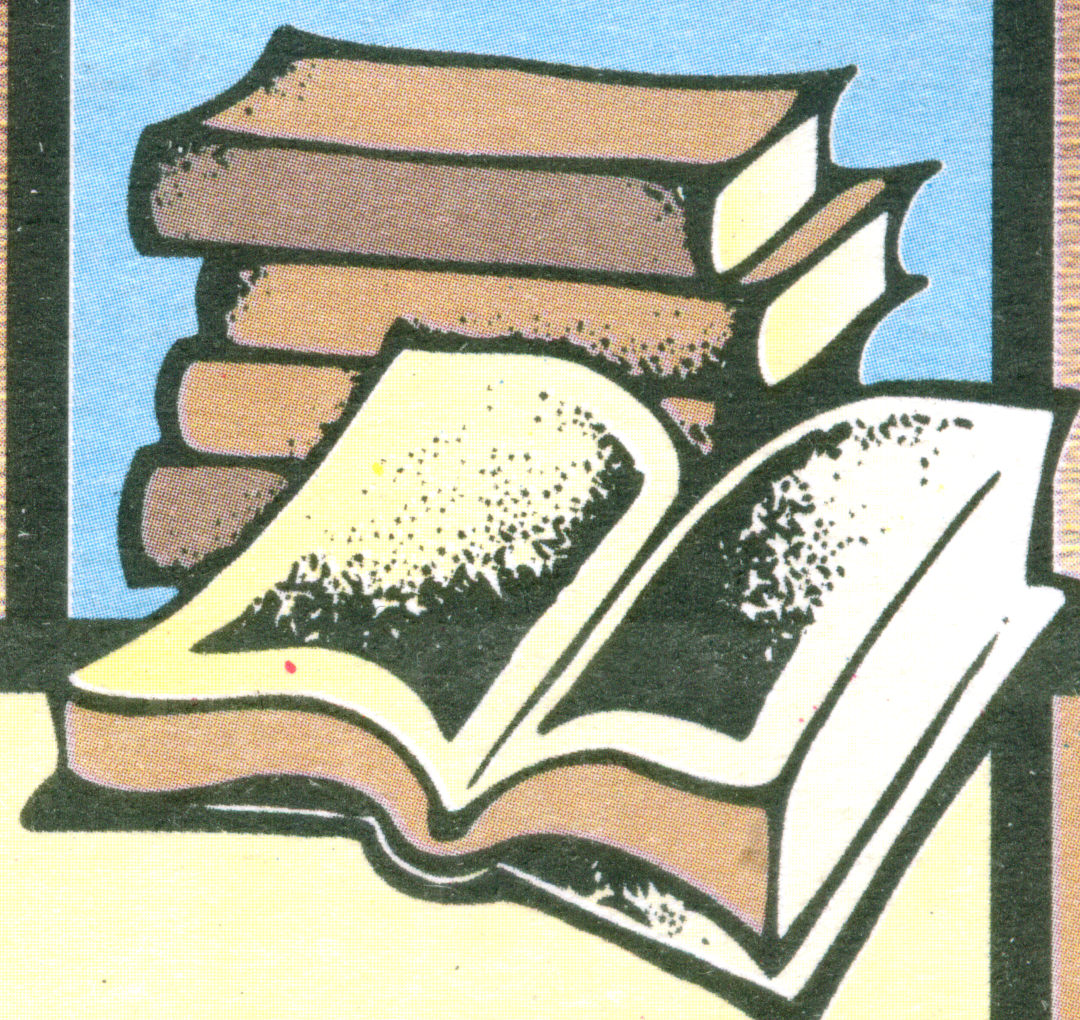 3.Материал, из которого в древнем Египте делались книги.4. Священное животное в Древнем Египте, которому на лапы надевали кольца 5. Название воина из личной охраны персидского царя.6. Эта звезда появлялась на горизонте в Египте, предупреждая людей о разливе Нила.7. Древнейшее из «семи чудес света».8. Ассирийская статуя, охранявшая вход в царский дворец.9. Предмет, который, по мнению древних египтян, защищал от злых духов и несчастий.10. Священное число в Древнем Двуречье.11. В древности это - лекарственный напиток, горький, вязкий на вкус, восстанавливает  силы. 12. Многолетнее водяное растение, считавшееся в Египте священным. 13. Это животное почитается в Индии с древнейших времен. Символ могущества и безопасности государства.Олимпиада  (7-8 класс)Инженер Сэмуэль Браун мечтал построить прочный, но дешевый мост через реку. Однажды он заметил протянутую от дерева к дереву через аллею сада паутину. Эта паутина подтолкнула его к изобретению. К какому?Жителей каких стран в старину на Руси называли немцами?Редчайший случай в истории авиации произошел в США: самолет пострадал от столкновения… с рыбой. Как это могло случиться?Как известно, картофель в Европе приживался с трудом. В России случались даже картофельные бунты, которые возникали как реакция на насильственное насаждение картофеля. Отказывались сажать картофель и французские крестьяне. Чтобы новая культура получила распространение в крестьянских хозяйствах, агроном Антуан Пармантье, живший в XVIII веке, придумал остроумный способ. Он посадил картофель на государственных землях и выставил вокруг вооруженную охрану. Это привело к тому, что очень скоро картофель появился на крестьянских огородах. Каким образом? Кто был изображен на русской копейке, введенной в обращение после денежной реформы 1535-1538 годов? Фараон, воспротивившийся исходу евреев из Египта, был подвергнут богом десяти египетским казням. Вот девять из них:Вода в Ниле превратилась в кровь;Нападение жаб и лягушек;Египтян покусали мошки;Нападение диких зверей (песьих мух);Моровая язва;Нарывы у людей и скота;Град;Саранча;Тьма египетская;Но они не убедили фараона. Назовите десятую казнь, которая его убедила.В первый день каждого месяца в Древнем Риме полагалось платить проценты по долгам. Долги эти записывались в специальные долговые книжки. Как эти книжки назывались?Френсис Дрейк при встрече с королевой Викторией поднял руку и прикрыл ей глаза. После объяснения смысла этого жеста корсаром королева даровала ему титул. Как Дрейк объяснил свой жест? Что он означает сейчас в Англии?В XIV-XVI веках его носили мужчины. Начиная с XVII века его стали носить женщины. Названий у него много: шторник, кумашник, клиник, пестряк, наколоточник, шубка и др. о чем идет речь?Почему в Древнем Египте символом справедливости служил страус?Что в древнем Самарканде новорожденным мазали медом, а что клеем?Какую деталь костюма в XIII веке на день пришивали, а  на ночь отпарывали? Олимпиада  (9-11 класс)В развитии письменности большая роль принадлежит растениям. С древнейших времен люди писали на папирусе и бересте. Как мы знаем, основным сырьем для получения бумаги в настоящее время является древесина, преимущественно ель. Кем была подсказана мысль об использовании древесины в качестве сырья для изготовления бумаги?Для чего первые египетские пирамиды делали ступенчатыми?Говоря «деньги не пахнут», древние римляне тем самым хотели сказать, что не имеет значения, каким способом эти деньги получены. А в средние века считали, что «деньги пахнут грехом».  Объясните,  почему  существовал такой взгляд в средние века?В 1206 году на собрании войск ханом монголов был избран Тэмуджин, получивший титул Чингис - хана.  Он провел многочисленные реформы с целью создания боеспособной армии. Одной из таких реформ стало введение законов Ясы. Примерно три четверти законов Ясы направлены на наказание одного преступления. Что же это за преступление, за которое предусматривалась казнь, а в лучшем случае ссылка в Сибирь?В 1666 году королева Англии Елизавета издала указ: погребать мертвых только в шерстяной одежде. За нарушение этого указа был установлен штраф:  стерлингов. В чем причина такого указаНоворожденных  мальчиков принято пеленать,  используя голубые ленты, а девочек  розовые. Откуда пошел этот обычай?Философ древности, основатель тайного союза, символом которого была пятиконечная звезда, знаток Египта… Процитируйте утверждение этого философа, которое должен знать каждый старшеклассник.После какого события древние скифы вселялись в дома, а мы из них выселяемся?Какой год в истории России был самым коротким и почему? Откуда пошло выражение «На Шипке все спокойно»?В каких случаях в военной переписке начала XIX века дата на письме указывалась вверху, а в  каких – внизу?В прошлые века ордена и награды в России носили девизы. Например: «За доблесть», «За отвагу», «За храбрость» и т. д. Они точно указывали, какие человеческие качества увековечивал данный орден. Какую заслугу перед Россией прославил Петр I, учредив орден,  девизом которого стали слова «За любовь и Отечество»? В XVIII-XIX веках в России широкое распространение  получила так называемая «служба без жалования». Это означало, что дворяне только числилось на государственной службе, не выполняя никаких служебных обязанностей. А как, по-вашему, объяснил А.Меньшиков отмену жалования всем мелким чиновникам, которые, тем не менее, продолжали  свою служебную деятельность?Какую одежду древние греки называли варварской?Сценарий вечера истории «Что? Где? Когда?»Цель игры:                     - развитие у школьников интереса к истории;                     - обогащение знаний по предмету;                     - развитие умений работать в группе;                     - развитие эрудиции у школьников;Оборудование:                     - конверты с вопросами;                     - игровой стол с волчком;                     - презентация;                     - компьютер;                     - демонстрационный экран.Предварительная подготовка:- составление презентации;- формирование команды;- выбор вопросов для игры.План проведения:                     1. Вступительное слово ведущего                     2. Первый  раунд                     3. Музыкальная пауза                     4. Второй раунд                     5. Театральная пауза                     6. Третий раунд                     7. Подведение итоговЗвучит музыка из телеигры «Что? Где? Когда?». Выходит ведущий.Добрый вечер,  ребята, участники и гости нашего вечера. В завершение недели истории мы проводим вечер истории в форме игры «Что? Где? Когда?». За игровой стол приглашается команда игроков:Хранителем времени сегодня будет... Выбор вопросов будет осуществляться при помощи волчка. За правильный ответ команда игроков получает одно очко и приз. В случае неправильного ответа очко присуждается команде зрителей. Игра идет до 10 очков.Первый раунд.Вопросы: Известно, что в Древней Греции женщинам запрещалось не только участвовать в Олимпийских играх, но даже появляться на этих соревнованиях. Тем не менее, однажды некая Галлипатейра  решила обойти закон. Она переоделась в мужское платье и выступила в одном из состязаний, но была разоблачена и приговорена к смертной казни.  К счастью, ввиду больших спортивных заслуг её мужа  и сыновей, она была помилована. Но с этого момента в правила Олимпийских игр было внесено серьезное изменение. Какое?Когда некий болтун попросил блистательного оратора Сократа обучить его своему искусству,  тот назначил двойную плату за обучение.  А когда болтун спросил  о причине, объяснил…Что ответил Сократ?Черный ящик. Сначала для этих целей служила перчатка, затем, по прошествии нескольких веков, утенок или любое другое мелкое животное. Что собой представляет это сейчас?  Что в черном ящике?Музыкальная пауза Второй раундРусская народная загадка спрашивает: «На что глядят, а не видят? Про что ведают, а не знают?» Древнегреческий  философ Эпикур говорил: «Когда я есть,  ее еще нет, когда она есть – меня уже нет». О чем идет речь?В разные времена это изобретение имело в народе разные названия:  «костотряс», «паук» и др. А в переводе с латинского  это слово означает  «быстрая нога». О чем речь?Блиц. – Период с 1725 по 1762 год называют эпохой «дворцовых переворотов».  Что означает это понятие?       - Назовите овощ, который в России прозвали чертовым яблоком.- В корабельном уставе Российского флота записана команда: «Склянки бить!» О чем речь?Театральная пауза Третий раундВ судебном зале древних Афин находился сосуд с водой, с небольшим отверстием внизу. К этому сосуду был приставлен специальный человек. Какую функцию он выполнял?В 39-81 годах жил римский император Тит. Правил он всего два года, но оставил о себе самую светлую память и был прозван «любовью и отрадой рода человеческого». Тит считал, что никто от него не должен уходить огорченным. Особенно он прославился одной знаменитой фразой. Античные историки передают: однажды, вспомнив, что за весь день он не совершил ни одного благодеяния, Тит воскликнул: «Друзья, я  потерял …». Продолжите фразу. Еще в древнерусских записях XI века упоминается слово «блюдо». Блюда были стеклянные, деревянные, оловянные, серебряные, керамические. К тому же времени относится выражение «сидеть в блюде». Что оно означало?Некоторым знатным  дамам в XVI-XVII вв. приходилось ездить в карете, высунув голову  наружу. С чем это связано?Есть такая игра – шахматы. Впервые о шахматах упоминается  в древнеиндийских рукописях VI века нашей эры. Название этой игры состоит из двух слов: «шах» и «мат». А как переводится это название? За что генерал Михаил Дмитриевич Скобелев получил прозвище «белый генерал?Подведение итогов игры.День 1-4 классы1-4 классы5-6 классы5-6 классы7 класс7 класс8 класс8 класс9,11 классы9,11 классы10 классПонедельник День освобождения  с. КолыбелкаОткрытие Недели историиОбщешкольная линейка, посвященная открытию Недели истории.Проведение экскурсий в музей. Объявляется конкурс исторического костюма (до 18 января 2013 г)Общешкольная линейка, посвященная открытию Недели истории.Проведение экскурсий в музей. Объявляется конкурс исторического костюма (до 18 января 2013 г)Общешкольная линейка, посвященная открытию Недели истории.Проведение экскурсий в музей. Объявляется конкурс исторического костюма (до 18 января 2013 г)Общешкольная линейка, посвященная открытию Недели истории.Проведение экскурсий в музей. Объявляется конкурс исторического костюма (до 18 января 2013 г)Общешкольная линейка, посвященная открытию Недели истории.Проведение экскурсий в музей. Объявляется конкурс исторического костюма (до 18 января 2013 г)Общешкольная линейка, посвященная открытию Недели истории.Проведение экскурсий в музей. Объявляется конкурс исторического костюма (до 18 января 2013 г)Общешкольная линейка, посвященная открытию Недели истории.Проведение экскурсий в музей. Объявляется конкурс исторического костюма (до 18 января 2013 г)Общешкольная линейка, посвященная открытию Недели истории.Проведение экскурсий в музей. Объявляется конкурс исторического костюма (до 18 января 2013 г)Общешкольная линейка, посвященная открытию Недели истории.Проведение экскурсий в музей. Объявляется конкурс исторического костюма (до 18 января 2013 г)Общешкольная линейка, посвященная открытию Недели истории.Проведение экскурсий в музей. Объявляется конкурс исторического костюма (до 18 января 2013 г)Общешкольная линейка, посвященная открытию Недели истории.Проведение экскурсий в музей. Объявляется конкурс исторического костюма (до 18 января 2013 г)Вторник   День исторического киноЧудеса священные и загадочные (Стоунхендж, египетские пирамиды, Боробудур, Тадж-Махал, Собор Святого Петра)Чудеса священные и загадочные (Стоунхендж, египетские пирамиды, Боробудур, Тадж-Махал, Собор Святого Петра)Чудеса священные и загадочные (Стоунхендж, египетские пирамиды, Боробудур, Тадж-Махал, Собор Святого Петра)Чудеса священные и загадочные (Стоунхендж, египетские пирамиды, Боробудур, Тадж-Махал, Собор Святого Петра)Великие творения людей(Колизей, Мачу – Пикчу, Великая китайская стена, Московский Кремль)Великие творения людей(Колизей, Мачу – Пикчу, Великая китайская стена, Московский Кремль)Великие творения людей(Колизей, Мачу – Пикчу, Великая китайская стена, Московский Кремль)Великие творения людей(Колизей, Мачу – Пикчу, Великая китайская стена, Московский Кремль)Великие творения людей (Версаль, Статуя Свободы, Эйфелева башня, гора Рашмор)Великие творения людей (Версаль, Статуя Свободы, Эйфелева башня, гора Рашмор)Великие творения людей (Версаль, Статуя Свободы, Эйфелева башня, гора Рашмор)СредаДень конкурсовКонкурс исторических рисунковКонкурс исторических рисунковКонкурс исторических рисунковКонкурс исторических кроссвордовКонкурс исторических кроссвордовКонкурс исторических кроссвордовКонкурс исторических кроссвордовКонкурсэлектронных презентацийКонкурсэлектронных презентацийКонкурсэлектронных презентацийКонкурсэлектронных презентацийЧетвергОлимпиадный день                            Олимпиада « 100 вопросов по истории»                            Олимпиада « 100 вопросов по истории»                            Олимпиада « 100 вопросов по истории»                            Олимпиада « 100 вопросов по истории»                            Олимпиада « 100 вопросов по истории»                            Олимпиада « 100 вопросов по истории»                            Олимпиада « 100 вопросов по истории»                            Олимпиада « 100 вопросов по истории»                            Олимпиада « 100 вопросов по истории»Пятница Игровой деньДефиле конкурса «Исторический костюм»	Дефиле конкурса «Исторический костюм»	Игра «Ты – мне, я – тебе!» по теме «Древний мир»Дефиле конкурса «Исторический костюм»Игра «Ты – мне, я – тебе!» по теме «Древний мир»Дефиле конкурса «Исторический костюм»Игра «Ты – мне, я – тебе!» по теме «Древний мир»Дефиле конкурса «Исторический костюм»Игра «Ты – мне, я – тебе!» по теме «Древний мир»Дефиле конкурса «Исторический костюм»Игра «Исторические портреты»«Царская династия Романовых» Дефиле конкурса «Исторический костюм»Игра «Исторические портреты»«Царская династия Романовых» Дефиле конкурса «Исторический костюм»Игра «Исторические портреты»«Царская династия Романовых» Дефиле конкурса «Исторический костюм»Игра «Исторические портреты»«Царская династия Романовых» Дефиле конкурса «Исторический костюм»Игра «Исторические портреты»«Царская династия Романовых» Дефиле конкурса «Исторический костюм»Суббота   День победителейОбщешкольная линейка, посвященная закрытию Недели истории.Выпуск газеты «Родничок» по итогам Недели истории.Общешкольная линейка, посвященная закрытию Недели истории.Выпуск газеты «Родничок» по итогам Недели истории.Общешкольная линейка, посвященная закрытию Недели истории.Выпуск газеты «Родничок» по итогам Недели истории.Общешкольная линейка, посвященная закрытию Недели истории.Выпуск газеты «Родничок» по итогам Недели истории.Общешкольная линейка, посвященная закрытию Недели истории.Выпуск газеты «Родничок» по итогам Недели истории.Общешкольная линейка, посвященная закрытию Недели истории.Выпуск газеты «Родничок» по итогам Недели истории.Общешкольная линейка, посвященная закрытию Недели истории.Выпуск газеты «Родничок» по итогам Недели истории.Общешкольная линейка, посвященная закрытию Недели истории.Выпуск газеты «Родничок» по итогам Недели истории.Общешкольная линейка, посвященная закрытию Недели истории.Выпуск газеты «Родничок» по итогам Недели истории.Общешкольная линейка, посвященная закрытию Недели истории.Выпуск газеты «Родничок» по итогам Недели истории.Общешкольная линейка, посвященная закрытию Недели истории.Выпуск газеты «Родничок» по итогам Недели истории.